PÀ£ÁðlPÀ ¸ÀºÀPÁj ºÁ®Ä GvÁàzÀPÀgÀ ªÀÄºÁªÀÄAqÀ½ ¤AiÀÄ«ÄvÀPÀºÁªÀÄ ¸ÀAQÃtð, qÁ: JA ºÉZï ªÀÄjÃUËqÀ gÀ¸ÉÛ, ¨ÉAUÀ¼ÀÆgÀÄ-560029.zÀÆgÀªÁtÂ: 080-26096804/26096828 ¥sÁåPïì-080-25536105 e-mail : kmfadmn@gmail.com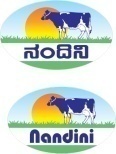 ¸ÀASÉå:10/PÀºÁªÀÄ/DqÀ½vÀ-7/¸ÁjUÉ/2018-19 		            ¢£ÁAPÀ 09.07.2018E-¥ÀæPÀÆågï ªÉÄAmï CrAiÀÄ°è C¯ÁàªÀ¢ü mÉAqÀgï ¥ÀæPÀluÉPÀºÁªÀÄ PÉÃAzÀæ PÀbÉÃjAiÀÄ ««zsÀ «¨sÁUÀUÀ½UÉ ºÁUÀÆ £ÀA¢¤ ºÁ®Ä GvÀà£Àß WÀlPÀ ºÁUÀÆ £ÀA¢¤ ¥ÁåPÉÃfAUï ¦ü®A ¥ÁèAmï – ªÀÄÄ£ÉÃPÉÆ¼Á®Ä  E°èUÉ  UÀÄwÛUÉ DzsÁgÀzÀ ªÉÄÃ¯É 02 ªÀµÀðUÀ¼À CªÀ¢üUÉ ¨ÉAUÀ¼ÀÆgÀÄ £ÀUÀgÀ, ««zsÀ f¯ÉèUÀ¼À°è ªÀÄvÀÄÛ UÁæ«ÄÃt ¥ÀæzÉÃ±ÀUÀ¼À°è ¸ÀAZÀj¸À®Ä ºÀ¼À¢ ¨ÉÆÃqïð ºÉÆA¢gÀÄªÀ 2015 £ÉÃ ªÀµÀðQÌAvÀ ªÉÄÃ®àlÖ vÀAiÀiÁjPÉAiÀÄ Swift Dezire/ ETIOS/ vÀvÀìªÀiÁ£À ªÀiÁzÀjAiÀÄ ¸ÀÄ¹ÜwAiÀÄ°ègÀÄªÀ 05 ¸ÀASÉå ªÁºÀ£ÀUÀ¼À UÀÄwÛUÉ DzsÁgÀzÀ ªÉÄÃ¯É MzÀV¸À®Ä ¯ÉÊ¸É£ïì ºÉÆA¢gÀÄªÀ, DzÁAiÀÄ vÉjUÉ £ÉÆÃAzÀtÂAiÀiÁzÀ UÀÄwÛUÉzÁgÀjAzÀ E-¥ÀæPÀÆågï ªÉÄAmï ¥ÉÆÃlð¯ï ªÀÄÄSÉÃ£À ¢é®PÉÆÃmÉ ¥ÀzÀÝwAiÀÄ (Technical & Financial) mÉAqÀgÀ£ÀÄß DºÁé¤¸À¯ÁVzÉ. D¸ÀPÀÛgÀÄ ªÉ¨ï ¸ÉÊmï www.eproc.karnataka.gov.in ªÀÄÆ®PÀ mÉAqÀgÀ£ÀÄß ¸À°è¸À§ºÀÄzÁVzÉ. PÀbÉÃjUÉ ¤AiÉÆÃf¸ÀÄªÀ UÀÄwÛUÉ ªÁºÀ£ÀUÀ¼ÀÄ mÉAqÀgï ¸À°è¸ÀÄªÀ mÉAqÀgïzÁgÀgÀ ºÉ¸ÀgÀ°è ªÁºÀ£ÀªÀÅ £ÉÆÃAzÀtÂAiÀiÁVgÀ¨ÉÃPÀÄ.mÉAqÀgï C¥ï ¯ÉÆÃqï ªÀiÁqÀÄªÀ  ¢£ÁAPÀ: 10.07.2018 jAzÀ 25.07.2018 gÀ ªÀÄzÁåºÀß 2.30 UÀAmÉAiÀÄªÀgÉUÉvÁAwæPÀ mÉAqÀgï vÉgÉAiÀÄÄªÀ ¢£ÁAPÀ: 26.07.2018 gÀ ªÀÄzÁåºÀß 2.30 UÀAmÉUÉPÀ£ÁðlPÀ ¸ÀºÀPÁj ºÁ®Ä ªÀÄºÁªÀÄAqÀ½ ¥ÀgÀªÁV   								¤zÉÃð±ÀPÀgÀÄ (DqÀ½vÀ)